AKCIA OKTÓBER1+1 ZDARMA   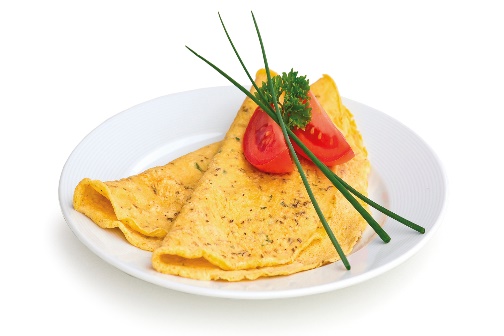 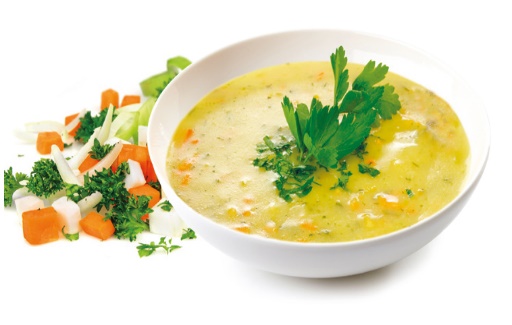                 Vaječná omeleta                                                    Zeleninová polievka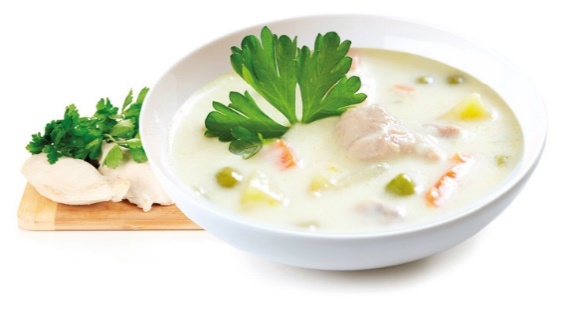 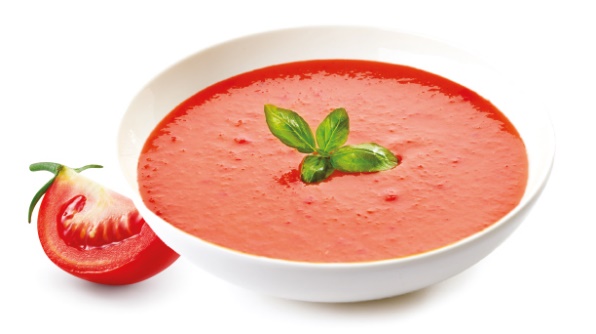                   Kuracia polievka                                                  Paradajková polievka